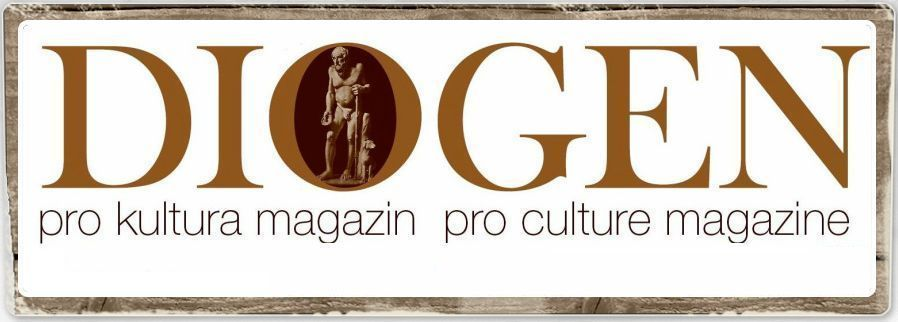 Slobodan VukanovićUZDRŽITE  SE, NE  JEBITE   POLITIČAREPolitika je pustinja karakteraTeleskop Dizni lažiU žabljoj bari okrečeni pukProbudi se u okrečenog princaHor  puka je teatar  retardiranihPolitičari su kurveNjih ne treba jebatKad se političari jebuPuno je TitanikaAko zatrudne Rodiće se potopNeće pomoći ni Nojeva barkaUzdržite seNe jebite  političareU ime opstankaČOVJEK   TOČAK Na brdu traži put Izgubljeni putnikBez krila Bez čamcaU jezeru troglavi zmajUmjesto slamke Graditelj mostova dade mu strpljenjeUmjesto pera Čuvar orlova dade mu mudrostUmjesto  snage Čitač snova podari mu maštuPostade putnik Čovjek balonČovjek kuglaČovjek točakGleda se u ogledaluČita tajneMjeri vrijemeSada je Spavač Kamen kućeDozivač na brdu Tri SmokveZaštitnik Kod Vilinog KonjicaČuvar tajne Princeze ribaPostao je putokaz za izgubljeneMONOLOG   TRAGAČAMajstori skrivaju IluzijuIzgubljeni stvaraju Istoriju MogućnostiIluzija u nastavcima zida NaduEpitaf je Tačka Mudrosti samom sebiPronalazač Tačke postaje ČuvarBiografija je lift pokretniIli je „ u kvaru“Na čudnom smo  broduZvanom Smisao ŽivotaPješačimo plivamo letimoVrijeme nam je odredilo Doba Odlaska Doba PatnjeDoba HrabrostiSagradili smo Zid SkloništePreoblačimo Oholost Gnjev NeodlučnostPreoblačimo Mane i Vrline         Ples završavamo kombinacijama Opravdanja i KolebanjaVeliki igrač na žici zavisi od sitnicaMale stvari dobijaju glavne ulogeMrav je preskočio kitaTragač je pronašao TačkuI trougao može biti loptaSrećno smo kada postanemo Most i ProzorŠto duže tražimo KljučIzrasta u Damoklov cvijetAko ga previše mirišemo otrovaćemo seAko ga uberemo posjećemo seMogućnost je brvno izmedju dvije obaleTragač je pronašao Most i Prozori... nije se vratio BRAVA  JE  VRIJEME  A  KLJUČ  TI  SIBrava je vrijeme  a ključ ti si,šta očekuješ i kakvo stanje,i šta iznad tebe visi istinu si zamijenio za vjerovanje.Siješ li tamuočekuj đavola u tikvi .Ne opravdavaj manu ,na žetvu se navikni.Neka ti blaženost bude kompas,ne traži uvijek zlatno runo,kada se daviš sam potraži spas,ne traži zasluge , to je već puno.Nada je trava koja živi u priči,čime da je zalijemo da preživi,sve nam to na nešto liči,kao dan sunčani, kao dan sivi.Brava je vrijeme a ključ ti si,pogledaj šta iznad tebe visi.Nada je trava koja živi u priči,sve nam to na nešto liči.KO  GURA UZBRDO, VIŠE  VIDI   NIZBRDOKamen nizbrdoSizif uzbrdoNikako da se dogovoreIspravlja kamen SizifaIspravlja kamen nepravduIstorija ispravlja kamenKo gura uzbrdoViše će viđet nizbrdoKamen ne vjeruje SizifuNeće s ramena Neće u vis ni u daljTvrdoglavo još guraSnijeg ga zaledi Sunce ga otopiNe vidiš ga a on guraZaludnji zabavlja naivneDvorska luda na dvorcu  civilizacijeInate se kamen i SizifKamen nizbrdoSizif uzbrdoNikako da se dogovoreKONTEJNERPunimo ga našim hirovimaNašim frustracijamaMrvicama zlobeNašim kuvarskim I ostalim korisnim i bezkorisnim receptimaPonekad zabrekneVrišti ključa smrdiOn je naš spasNaš čistilacIstresemo seFizički i duhovnoOn je naše opravdanjePred sobom i svijetomKoncertna je dvorana naših uspona i padovaIzložba montaža i kolažaEnciklopedija duha i dušeSkladište kostima i maski       POSLEDNJI  PUTNIK         (Legenda o Čovjeku)Mjerili su ga milimikronomMjerili su ga metromMjerili su ga kilometromA onda svjetlosnom godinomBio je pužBio je gazelaBio je svjetlostPutnik od mikrooorganizamaPutnik od krviPutnik od platineMoć ga odvede u legenduOtišao je putnik ZvjezdočitačOtišao je putnik Čovjek KometaNasta prasak Čovjeka ČipaOd Čovjeka Čipa nasta OmotačGleda nas očima dijamantaI srcem platineOstade bez zavičajaČovjek ZvjezdočitačČovjek ČipČovjek PrasakPostade vječiti putnikSvijetli hiljadu svjetlosnih godinaSvi mu se diveLegenda je moćna a tužnaBio je pužBio je gazelaBio je svjetlostKrv ima rok upotrebe i trajanjaPlatina je put za vječnostDVA  NA  MOSTU Pobjednik  je ko iz kamena oživi srceA kamen bude bićeKo duže baci slavljen jeKo oživi kamen  živjećeČovjek i čovjekDva su bika na brvnuDva na mostuJedan ispod mostaSlavljen je Ko oživi srce u kamenuMAŠINA  ZA  PRANJE  VEŠARulja talasa, pjeni, nosi.Ulica je Teror Glasova.Glasovi crtaju omče.Ruše staro, trulo, smrdljivo.Govornici prijete Prstom Istorije.Novo juri Staro.Poplava odnosi.U vrtlogu se dave i najbolji plivači.Dugomisleći obilježeni Sumnjom.Traže mišju rupu.Zaglavili se,Ni da uđu ni da izađu.Trkomisleći čekaju.Horda priprema kavez.Mole se Dugomisleći Razumu i Strpljenju.Glasovi crtaju omče.Jesmo li čuli i vidjeli ?Magla nam pojela pamćenje.Nijesmo Dugovidi.Dugo smo skočili a još duže se vratili nazad.Ko nije putovao došao je.Ko je trčao još trči.Mi brojimo dane.Oni datume i znakove svih pobuna i religija.Jedan klik desno- Dugmoglavi djeluju.Ni u parku nema odmora.Bronzani konjanik digao sablju.Dugomisleći zatvara knjigu.Iz knjige izlazi sunce.Novi Stare u kaveze.Dreseri zamijenili mjesta.Politika počinje Istorijom.Završava matematikom.Godinama i brojevima učesnika.I dok bezazleno šetate ulicom,Neko već razmišlja o brojkama,I istorijskim trenucima.A onda...sve po starom...Istorija je mašina za pranje veša.PRDIOGEN pro kulturahttp://www.diogenpro.com